ČetvrtakSat 1= PERPPonavljaj brojenje do 5. Možeš si pomoći prstićima. Na kraju, opet sakupi 5 igračaka i stavi ih na stol.Sat 2= PERPPovuci crte po iscrtkanim linijama (učenicima stavite točke na mjesto od kojeg do kojeg trebaju povući liniju ).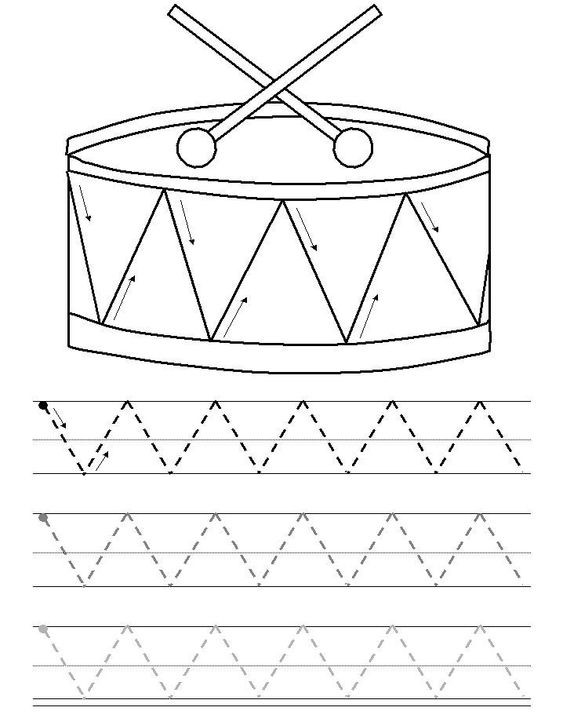 Sat 3= MatematikaDanas se upoznajemo s brojem 1. Tvoj je zadatak donijeti 1 igračku koju voliš na stol.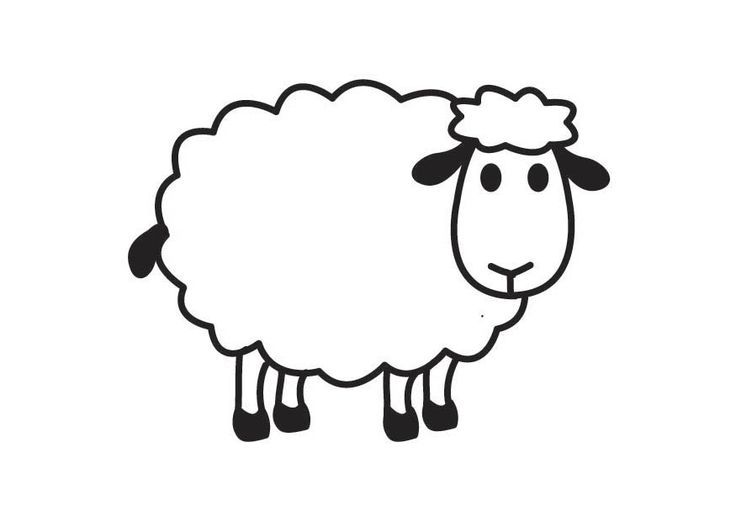 Koliko životinja se nalazi u kružiću?Napiši broj 1 prema predlošku.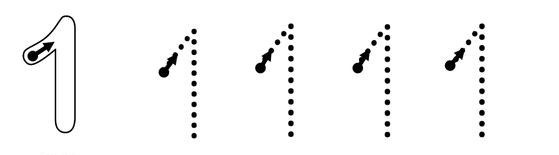 Sat 4= Priroda i društvoPrekriži predmete koje pronalazimo u sobi.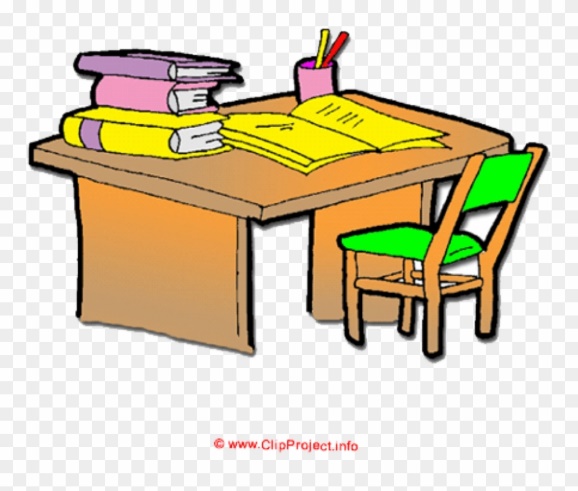 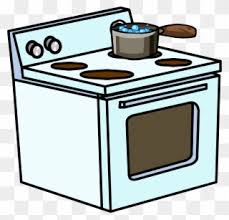 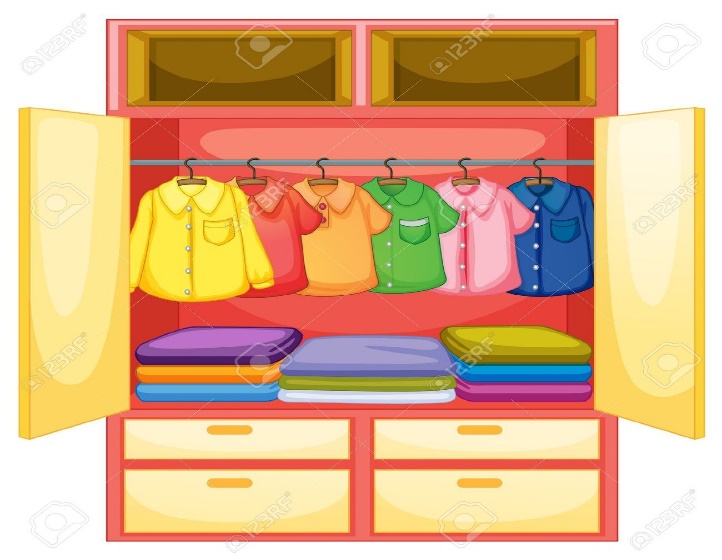 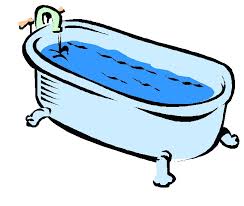 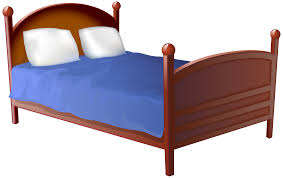 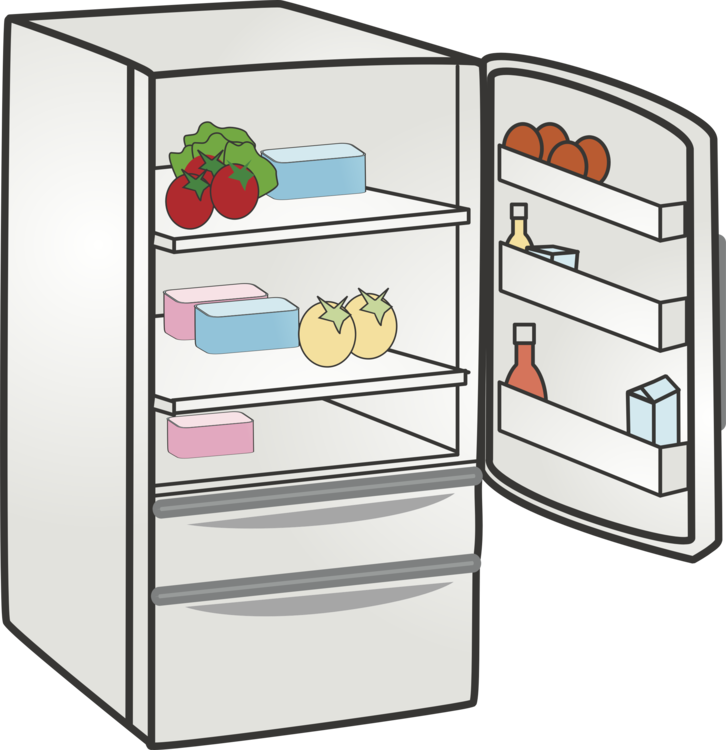 Sat 5= Tjelesna i zdravstvena kulturaDanas te opet čeka loptanje s članovima obitelji. Danas loptu bacaj pomoću obje ruke! 